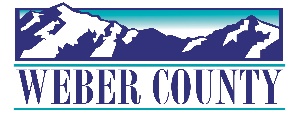 PUBLIC NOTICE is hereby given that the Board of Commissioners of Weber County, Utah will hold a regular commission meeting in the Commission Chambers at 2380 Washington Blvd., Ogden, Utah, on Tuesday, April 12, 2022, commencing at 10:00 a.m. This meeting is also available by Zoom: link- https://zoom.us/j/98286152984?pwd=TEZicTNvLzlTdWQ3Sk0yaDBvR3p2UT09Meeting ID: 982 8615 2984Passcode: 106808	Phone- 1(312)626-6799	The agenda for the meeting consists of the following:Welcome- Commissioner JenkinsB. 	Pledge of Allegiance- Chad MeyerhofferC.	Invocation- Commissioner HarveyD.	Thought of the Day- Commissioner JenkinsE. 	Agenda Related Public Comments- (Comments will be taken for items listed on the agenda- please limit comments to 3 minutes).F.	Consent Items-	1.	Request for approval of warrants #5348-5390, #467083-467206 and #164-166 in the amount of $1,498,073.66.2. 	Request for approval of purchase orders in the amount of $35,688.57.3.	Request for approval of ACH payment to USBank in the amount of $329,610.83.4.	Request for approval of the minutes for the meeting held on March 5, 2022.5.	Request from the Weber County Ice Sheet for approval to surplus a USI Vending Machine.6.	Request for approval of new beer licenses. G.	Action Item-1.	Request for approval of a resolution of the County Commissioners of Weber County approving the 2021 Municipal Wastewater Planning Program Annual Report.	Presenter: Chad Meyerhoffer2.	Request for approval of a resolution of the County Commissioners of Weber County making appointments to the Public Defender Board.	Presenter: Bryan Baron3.	Request for approval of a resolution of the County Commissioners of Weber County authorizing the use of funds for projects on the priority list approved by WACOG-4100 North, (Fairways Drive), Project.	Presenter: Brooke Stewart4.	Request for approval of a resolution of the County Commissioners of Weber County authorizing the use of funds for projects on the priority list approved by WACOG- 2550 South Project.	Presenter: Brooke Stewart3.	Request for approval of a Letter of Concurrence and Match Agreement by and between Weber County and Wasatch Front Regional Council for assistance on the Western Weber County Active Transportation Plan.	Presenter: Charlie Ewert4.	Request for approval of a contract by and between Weber County and Elliott Workgroup, LLC for the Weber County Sporting Complex Expansion Design.	Presenter: Mariko RollinsH.	Public Hearings	1.	Request for motion to adjourn public meeting and convene public hearings.2.	Public hearing to consider and/or take action on a request to vacate a 10’ public utility easement within lot 4 of Valley Lake Estates No 1.		Presenter: Felix Lleverino	3.	Public Comments. (Please limit comments to 3 minutes).	5.	Request for a motion to adjourn public hearing and reconvene public meeting.6.	Action on public hearing- H3-Request for consideration on a request to vacate a 10’ public utility easement within lot 4 of Valley Lake Estates No 1.		I.	Commissioner Comments-   J.	Adjourn-CERTIFICATE OF POSTINGThe undersigned duly appointed Executive Coordinator in the County Commission Office does hereby certify that the above notice and agenda were posted as required by law this 8th day of April, 2022.																				______________________________________________											Shelly HalacyIn compliance with the Americans with Disabilities Act, persons needing auxiliary services for these meetings should call the Weber County Commission Office at 801-399-8405 at least 24 hours prior to the meeting. Information on items presented can be found by clicking highlighted words at the end of the item.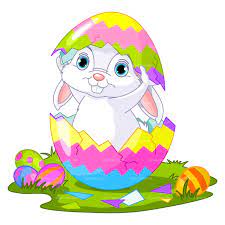 